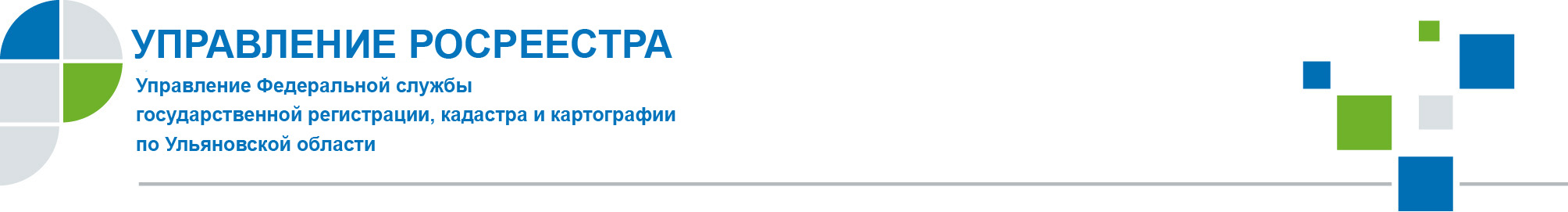 ПРЕСС-РЕЛИЗЭлектронные сервисы Росреестра позволяют сэкономить время и деньги На портале Росреестра https://rosreestr.ru доступны все электронные услуги и сервисы ведомства, позволяющие гражданам и юридическим лицам получить необходимую информацию не выходя из дома, тем самым сэкономить время. Так же с помощью имеющегося подробного пошагового алгоритма электронных сервисов можно без посторонней помощи заполнить бланки заявлений и подготовить пакет документов, что очень удобно.Кроме того, преимуществом электронных сервисов портала Росреестра является их стоимость. Например, при предоставлении государственной услуги по регистрации прав в электронном виде размер государственной пошлины снижается на 30%. Бесплатно также предоставляются сведения в виде выписки из Единого государственного реестра недвижимости (ЕГРН) о кадастровой стоимости объекта недвижимости и общедоступная информация с сервисов «Справочная информация по объектам недвижимости в режиме online» и «Публичная кадастровая карта».Информация предоставленаУправлением Росреестра по Ульяновской области